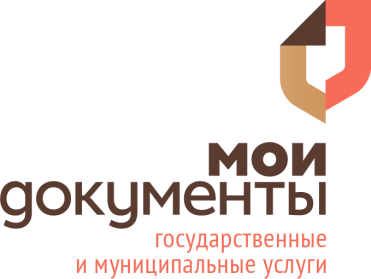 Сведения о гостиницах, функционирующих на территории города:№ п/пНаименование,тип КСРФактический адрес1.Отель «Платов»г. Новочеркасск,ул. Атаманская, 44в2.Отель «Платов»г. Новочеркасск,ул. Дубовского, 393.Гостиница «Новочеркасск»г. Новочеркасск,пр. Баклановский, 1184.Отель «Атмосфера»г. Новочеркасск,ул. Ященко, 37/425.Гостиница «Мираж»г. Новочеркасск,пр. Баклановский, 93а6.Отель «Династия»г. Новочеркасск,ул. Свободы, 28а7.Отель «ВОЯЖ»г. Новочеркасск,ул. Сарматская, 258.Гостиница «Огонек»г. Новочеркасск,пр. Парковый, 139.Отель «ДежаВю»г. Новочеркасск,ул. Железнодорожная, 6а\10.Отель «Командировка»г. Новочеркасск,пер. Силикатный, 1б11.Хостел № 1г. Новочеркасск,пр. Баклановский, 4612.Гостевой дом «Дача»г. Новочеркасск,ул. Михайловская, 103а